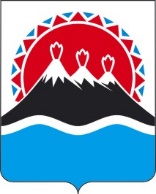 П О С Т А Н О В Л Е Н И ЕПРАВИТЕЛЬСТВАКАМЧАТСКОГО КРАЯг. Петропавловск-КамчатскийПРАВИТЕЛЬСТВО ПОСТАНОВЛЯЕТ:1.	Внести в приложение к постановлению Правительства Камчатского края от 19.04.2022 № 195-П «О предоставлении в Камчатском крае ежемесячной денежной выплаты на ребенка в возрасте от 8 до 17 лет» следующего изменения:1) в части 2 слова «, проживает по месту жительства (пребывания) в Камчатском крае» исключить;2) в части 3 слова «, проживающий по месту жительства (пребывания) в Камчатском крае» исключить;3) пункт 1 части 5 изложить в следующей редакции:«1) 50 процентов величины прожиточного минимума для детей, установленной в Камчатском крае в соответствии с Федеральным законом 
от 24.10.1997 № 134-ФЗ «О прожиточном минимуме в Российской Федерации» на дату обращения за назначением ежемесячной денежной выплаты по месту жительства (пребывания) или фактического проживания (далее – величина прожиточного минимума для детей), – если размер среднедушевого дохода семьи не превышает величину прожиточного минимума на душу населения, установленную в Камчатском крае в соответствии с Федеральным законом 
«О прожиточном минимуме в Российской Федерации» на дату обращения за назначением ежемесячной денежной выплаты по месту жительства (пребывания) или фактического проживания (далее – величина прожиточного минимума на душу населения);»;4) абзац первый части 12 дополнить словами «или в случае отсутствия подтвержденного места жительства (пребывания) – по месту фактического проживания»;5) в приложении 3 после слова «отчество» дополнить словами «(при наличии)».2. Настоящее постановление вступает в силу после дня его официального опубликования.Пояснительная запискак проекту постановления Правительства Камчатского края«О внесении изменений в приложение к постановлению Правительства Камчатского края от 19.04.2022 № 195-П «О предоставлении в Камчатском крае ежемесячной денежной выплаты на ребенка в возрасте от 8 до 17 лет»Проект постановления Правительства Камчатского края «О внесении изменений в приложение к постановлению Правительства Камчатского края 
от 19.04.2022 № 195-П «О предоставлении в Камчатском крае ежемесячной денежной выплаты на ребенка в возрасте от 8 до 17 лет» (далее – проект постановления) разработан в соответствии с протестом прокуратуры Камчатского края от 10.10.2022 № 22-6-2022/2796-22-20300001 в целях приведения отдельных положений постановления Правительства Камчатского края от 19.04.2022 № 195-П «О предоставлении в Камчатском крае ежемесячной денежной выплаты на ребенка в возрасте от 8 до 17 лет» в соответствие с федеральным законодательством.Проектом постановления предлагается часть 2, часть 3, пункт 1 части 5, а также приложение 3 привести в полное соответствие Основным требованиям к порядку и условиям предоставления ежемесячной денежной выплаты на ребенка в возрасте от 8 до 17 лет, примерного перечня документов (сведений), необходимых для назначения указанной ежемесячной выплаты, и типовой формы заявления о ее назначении, утвержденными постановлением Правительства Российской Федерации от 09.04.2022 № 630.На реализацию настоящего проекта постановления Правительства Камчатского края дополнительные бюджетные ассигнования не потребуются.Проект постановления не подлежит оценке регулирующего воздействия в соответствии с постановлением Правительства Камчатского края от 28.09.2022 № 510-П «Об утверждении Порядка проведения процедуры оценки регулирующего воздействия проектов нормативных правовых актов Камчатского края и порядка проведения экспертизы нормативных правовых актов Камчатского края». В соответствии с постановлением Правительства Камчатского края 
от 21.07.2022 № 386-П «Об утверждении Положения о порядке проведения антикоррупционной экспертизы изданных исполнительными органами Камчатского края нормативных правовых актов Камчатского края и их проектов» настоящий проект постановления размещен на Едином портале проведения независимой антикоррупционной экспертизы и общественного обсуждения проектов нормативных правовых актов Камчатского края (https://npaproject.kamgov.ru) для проведения в срок до 14.10.2022 по 24.10.2022 независимой антикоррупционной экспертизы.[Дата регистрации]№[Номер документа]О внесении изменений в приложение к постановлению Правительства Камчатского края от 19.04.2022 № 195-П 
«О предоставлении в Камчатском крае ежемесячной денежной выплаты на ребенка в возрасте от 8 до 17 лет»Председателя Правительства Камчатского края[горизонтальный штамп подписи 1]Е.А. Чекин